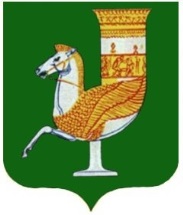 П  О  С  Т  А  Н  О  В  Л  Е  Н  И  Е   АДМИНИСТРАЦИИ   МУНИЦИПАЛЬНОГО  ОБРАЗОВАНИЯ «КРАСНОГВАРДЕЙСКИЙ  РАЙОН»От 18.05.2021г._ № 378с. КрасногвардейскоеО внесении изменений в приложение к постановлению администрации МО «Красногвардейский район» № 789 от 02.12.2019 года  «Об утверждении ведомственной целевой программы «Мероприятия по профилактике терроризма, а также минимизации и (или) ликвидации последствий проявлений терроризма на территории муниципального образования «Красногвардейский район»  на 2020 - 2022 годы»В целях определения основных направлений деятельности в рамках решения вопросов местного значения - участие в профилактике терроризма, а также в минимизации и (или) ликвидации последствий проявления терроризма на территории муниципального образования «Красногвардейский район», руководствуясь постановлением администрации муниципального образования «Красногвардейский район» от 29 октября 2013 года № 604 «Об  утверждении Порядка разработки, утверждения и реализации ведомственных целевых программ», Уставом муниципального образования «Красногвардейский район»  ПОСТАНОВЛЯЮ:1.Внести следующие изменения в приложение к постановлению администрации МО «Красногвардейский район» № 789 от 02.12.2019 года «Об утверждении ведомственной  целевой программы «Мероприятия по профилактике терроризма, а также минимизации и (или) ликвидации последствий проявлений терроризма на территории муниципального образования «Красногвардейский район»  на 2020 - 2022 годы» (далее Программа):           1.1. В пункте 11 паспорта ведомственной целевой программы цифру «970,0» заменить цифрой «998,642», цифру «1443,67» заменить цифрой  «1472,312».	1.2. Пункт 3 раздела 4 ведомственной целевой программы исключить. 1.3.   Пункт 11 раздела 4 ведомственной целевой программы  изложить в новой редакции:1.4. В пункте  16 раздела 4 ведомственной целевой программы   цифру «180,0» заменить цифрой «228,642».1.5. В разделе 4 ведомственной целевой программы  в строке «ИТОГО» цифру «970,0» заменить цифрой «998,642».1.6. В разделе 9  ведомственной целевой программы  цифру «1443,67» заменить цифрой  «1472,312», цифру «970,0» заменить цифрой «998,642».     2. Опубликовать  настоящее  постановление  в  районной  газете «Дружба» и разместить на официальном сайте администрации МО «Красногвардейский район» в сети «Интернет».  3.Контроль за исполнением данного постановления возложить на отдел по делам ГО и ЧС администрации МО «Красногвардейский район».4. Настоящее постановление вступает в силу с   момента его опубликования.Глава МО «Красногвардейский   район»				                  Т. И. Губжоков         11.Приобретение и установка уличных фонарей для освещения территории МБОУ «ООШ № 12» а. Бжедугхабль и замена блока питания на системы видеонаблюдения МБДОУ детский сад №5 «Факел» а. Хатукай. Управление образования администрации МО «Красногвардейский район»III квартал20,0